MODULO PIANO USCITE DIDATTICHE (in orario scolastico) SCUOLA ____________________________________________ A. S. _________________	Visto,	La Dirigente ScolasticaDATAUSCITA DID.DESTINAZIONEMEZZO DlTRASPORTOCLASSEN. ALUNNIDALLE OREALLE OREDOCENTIACCOMPAGNATORINOTE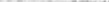 